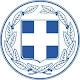 ΕΛΛΗΝΙΚΗ ∆ΗΜΟΚΡΑΤΙΑ 			 ΝΟΜΟΣ ΑΤΤΙΚΗΣ 				 	∆ΗΜΟΣ ∆ΑΦΝΗΣ –ΥΜΗΤΤΟΥΔ/ΝΣΗ ΔΙΟΙΚΗΤΙΚΩΝ ΥΠΗΡΕΣΙΩΝ ΤΜΗΜΑ ΚΟΙΝΩΝΙΚΗΣ ΠΡΟΣΤΑΣΙΑΣ ΚΑΙ ΠΑΙΔΕΙΑΣΑΙΤΗΣΗΧΟΡΗΓΗΣΗΣ ΕΠΙΔΟΜΑΤΟΣ ΒΑΡΙΑΣ ΝΟΗΤΙΚΗΣ ΥΣΤΕΡΗΣΗΣΠΡΟΣΔΙΕΥΘΥΝΣΗ ΔΙΟΙΚΗΤΙΚΩΝ ΥΠΗΡΕΣΙΩΝΤΜΗΜΑ ΚΟΙΝΩΝΙΚΗΣ ΠΡΟΣΤΑΣΙΑΣ ΚΑΙ ΠΑΙΔΕΙΑΣΔΗΜΟΥ ΔΑΦΝΗΣ-ΥΜΗΤΤΟΥΠαρακαλώ όπως μου χορηγήσετε επίδομα (για τον/την .………………………………………………………………………………………………)Συνημμένα σας υποβάλλω τα απαιτούμενα δικαιολογητικά- Εφόσον επιθυμείτε την αυτεπάγγελτη αναζήτηση, από την υπηρεσία, δικαιολογητικών με βάση τις διατάξεις του άρθρου 5 του Ν. 3242/2004, συμπληρώστε το ανάλογο τετράγωνο:Πιστοποιητικό οικογενειακής κατάστασηςΔήμος / Κοινότητα ………………………(Πόλη - Ημερομηνία)………………………………………….Ο/Η ΑΙΤ……………………..………………………………….                                                                            (υπογραφή)